Lequel de ces réseaux sociaux reconnaissez-vous ? Écrivez leur nom au bout de la flèche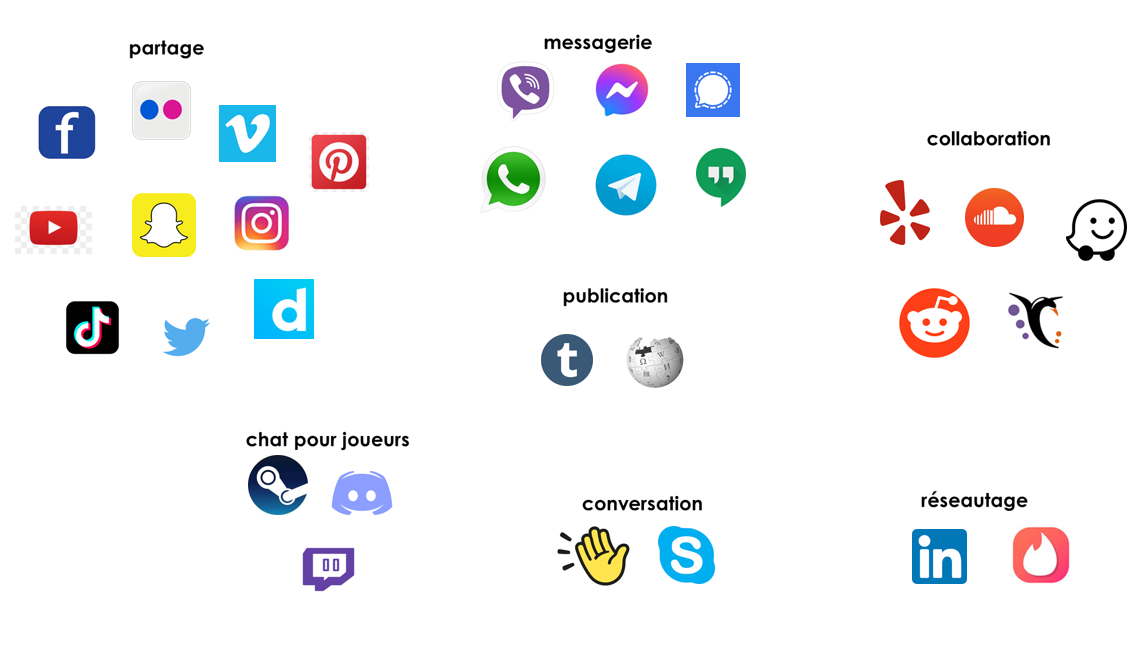 Lesquels utilisez-vous le plus (3 maximum)……………………………………………………………………………………………………………..……………………………………………………………………………………………………………..……………………………………………………………………………………………………………..	Pourquoi ? Parmi ces raisons, choisissez-en 3 maximum (soulignez ou surlignez) :Il est à la modeIl ne sauvegarde pas les informations que je publieIl est gratuitJe ne reçois pas de publicitéLes critères de confidentialité sont faciles à paramétrerIl y a plein de vidéos ou de photos drôlesJe peux choisir qui a le droit de voir mes publicationsComparez vos réponses avec vos camarades à l’aide des questions posées oralement par le professeur. Répondez :Dans la classe, quel est le réseau social le plus utilisé ? ………………………………………………….Quelle en est la raison principale ? ……………………………………………………………………….Zoom sur le réseau social cité ci-dessus ? Observez son interface d’inscription, puis lisez le court extrait de la politique de la politique de confidentialité (cf. fiches ressources).Répondez : Lorsque je crée un compte, quelles informations obligatoires me demande-t-on ? Surlignez vos réponses :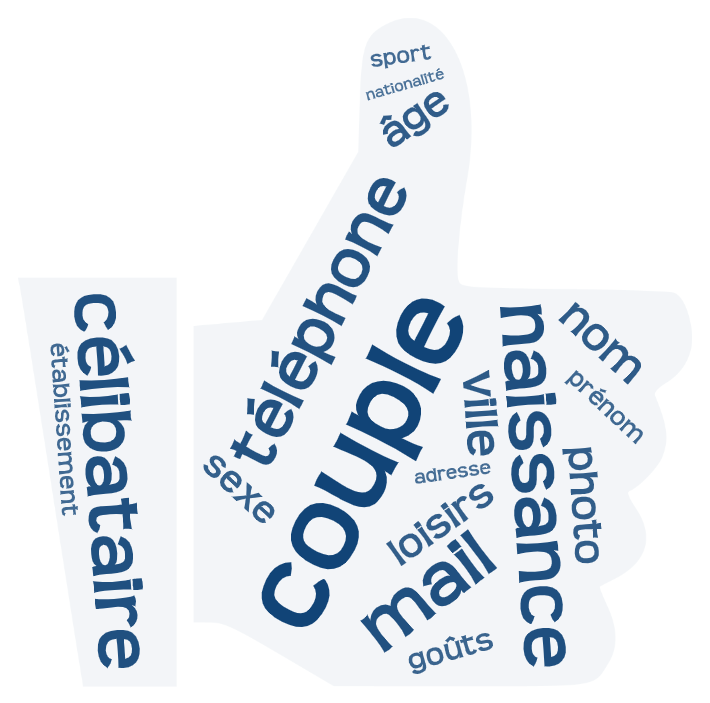 Lorsque je publie et/ou partage du contenu, quelles informations je transmets ? Surlignez ou soulignez vos réponses : 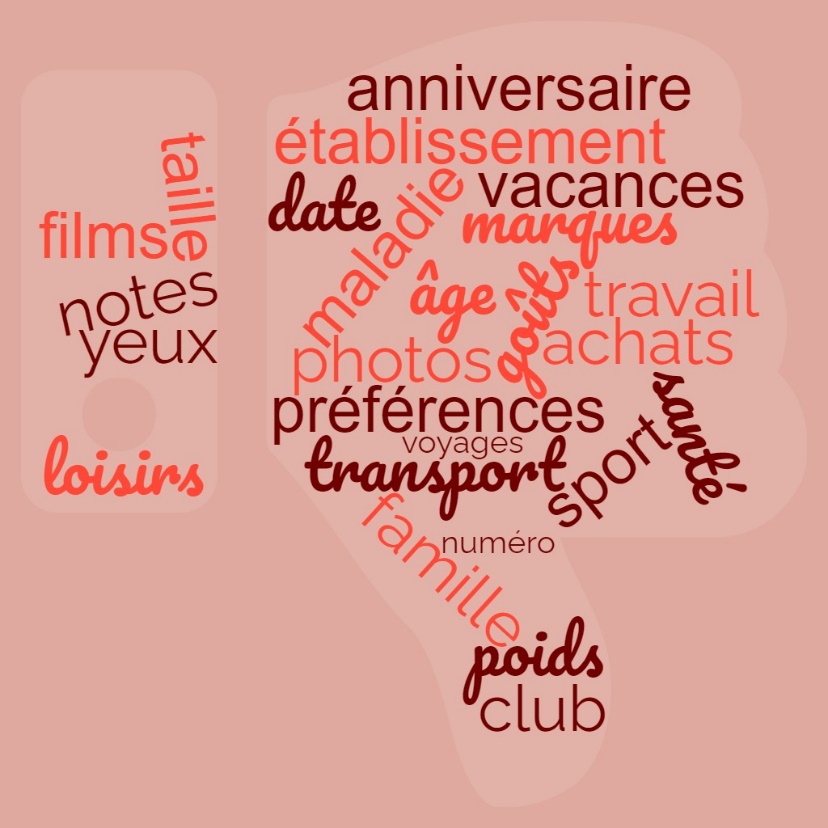 Expliquez en 5 lignes pourquoi les réseaux sociaux ont besoin de collecter et de traiter les données personnelles que nous collectons :…………………………………………………………………………………………………………………….…………………………………………………………………………………………………………………….…………………………………………………………………………………………………………………….…………………………………………………………………………………………………………………….…………………………………………………………………………………………………………………….FICHE ACTIVITÉ RÉSEAUX SOCIAUX